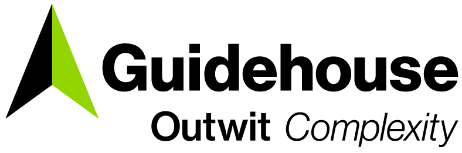 Submitted to:Peoples GasNorth Shore Gas200 East Randolph StreetChicago, IL 60601Submitted by:Guidehouse150 N. Riverside Plaza, Suite 2100Chicago, IL 60606Contact:Disclaimer: This report was prepared by Guidehouse for Peoples Gas Light and Coke Company (“PGL”) and North Shore Gas Company (“NSG”) based upon information provided by PGL and NSG and from other sources. Use of this report by any other party for whatever purpose should not, and does not, absolve such party from using due diligence in verifying the report’s contents. Neither Guidehouse nor any of its subsidiaries or affiliates assumes any liability or duty of care to such parties, and hereby disclaims any such liability..Table of Contents1. Introduction	12. Program Description	13. Program Savings Detail	44. Program Savings by Measure	55. Impact Analysis Findings and Recommendations	115.1 Impact Parameter Estimates	115.2 Findings and Recommendations	145.3 Historical Realization Rates and NTG Values	15Appendix A. Impact Analysis Methodology	A-1Appendix B. Program Specific Inputs for the Illinois TRC	B-1List of Tables, Figures, and EquationsTable 2-1. 2023 HEJ Program Volumetric Summary for PGL	1Table 2-2. 2023 HEJ Program Installed Measure Quantities for PGL	2Table 2-3. 2023 HEJ Program Volumetric Summary for NSG	2Table 2-4. 2023 HEJ Program Installed Measure Quantities for NSG	3Table 3-1. 2023 HEJ Program Annual Energy Savings Summary for PGL	4Table 3-2. 2023 HEJ Program Annual Energy Savings Summary for NSG	5Table 4-1. 2023 HEJ Program Annual Energy Savings by Measure for PGL	6Table 4-2. 2023 HEJ Program Annual Energy Savings by Measure for NSG	9Table 5-1. 2023 HEJ Program Verified Gross Savings Parameters	12Table 5-2. HEJ Program Historical Realization Rates and NTG Values	15Table B-1. 2023 HEJ Program Verified Cost Effectiveness Inputs – PGL	B-1Table B-2. 2023 HEJ Program Verified Cost Effectiveness Inputs – NSG	B-2IntroductionThis report presents the results of the impact evaluation of the Peoples Gas (PGL) and North Shore Gas (NSG) 2023 Home Energy Jumpstart program and presents a summary of the energy impacts for the total program, as well as relevant measure and program structure details. The appendix presents the impact analysis methodology. Program year 2023 covers January 1, 2023 through December 31, 2023.Program DescriptionThe 2023 HEJ program is an assessment and direct install program jointly implemented by ComEd, Nicor Gas, PGL, and NSG. This report focuses solely on the program’s natural gas savings. Electricity measure savings are included in a separate evaluation report delivered to ComEd.The HEJ program seeks to secure energy savings through direct installation (DI) of low-cost efficiency measures, including water efficient showerheads and faucet aerators, pipe insulation, electricity-saving devices, and programmable thermostats at eligible single-family (SF) residences, including condominiums. The program also secures energy savings through installation of advanced (smart) thermostats, which requires a participant co-payment. In addition, the program performs an assessment of the major retrofit opportunities (e.g., furnace, boiler, air conditioning, insulation, and air sealing) and heightens homeowner awareness about other available efficiency programs offered by ComEd, PGL, and NSG. A Virtual Home Assessment (VA) option was added in 2020 and continued through 2023 to adapt to COVID-19 restrictions. The program measures also include a door sweep and an air handler filter replacement.The PGL program had 976 participants in 2023 and completed 1,984 projects as shown in Table 2-1. Table -. 2023 HEJ Program Volumetric Summary for PGL* Participants are defined as Participants are defined as the number of distinct account numbers with realized gas savings.† Installed Projects are defined as the number of distinct measure IDs with realized gas savings.Source: Peoples Gas tracking data and Guidehouse evaluation team analysis.Table 2-2 summarizes the installed measure quantities that are the basis for verified energy savings.Table -. 2023 HEJ Program Installed Measure Quantities for PGLSource: Peoples Gas tracking data and Guidehouse evaluation team analysis.The NSG program had 269 participants in 2023 and completed 555 projects as shown in the following table. Table -. 2023 HEJ Program Volumetric Summary for NSG* Participants are defined as Participants are defined as the number of distinct account numbers with realized gas savings.† Installed Projects are defined as the number of distinct measure IDs with realized gas savings.Source: North Shore Gas tracking data and Guidehouse evaluation team analysis.Table 2-4 summarizes the installed measure quantities that are the basis for verified energy savings.Table -. 2023 HEJ Program Installed Measure Quantities for NSGSource: North Shore Gas tracking data and Guidehouse evaluation team analysis.Program Savings DetailTable 3-1 summarizes the energy savings the PGL Home Energy Report Program achieved by each program path in 2023. Projects in disadvantaged communities (DAC) designated sites have a NTG of 1.0.Table -. 2023 HEJ Program Annual Energy Savings Summary for PGL* Realization Rate (RR) is the ratio of verified gross savings to ex ante gross savings, based on evaluation research findings.† A deemed value. Available on the SAG web site: https://www.ilsag.info/ntg_2023. Projects in disadvantaged communities designated sites have a NTG of 1.0.Source: Peoples Gas tracking data and Guidehouse evaluation team analysis.Table 3-2 summarizes the energy savings the NSG Home Energy Jumpstart Program achieved by each program path in 2023.Table -. 2023 HEJ Program Annual Energy Savings Summary for NSGNote: Totals may no sum due to rounding. * Realization Rate (RR) is the ratio of verified gross savings to ex ante gross savings, based on evaluation research findings.† A deemed value. Available on the SAG web site: https://www.ilsag.info/ntg_2023. Projects in disadvantaged communities designated sites have a NTG of 1.0.Source: North Shore Gas tracking data and Guidehouse evaluation team analysis.Program Savings by MeasureThe PGL program includes 43 measures as shown in Table 4-1, divided into installation type (DI or VHA) and DAC or non-DAC. The Advanced Thermostats and Programmable Thermostats contributed the most savings. Table -. 2023 HEJ Program Annual Energy Savings by Measure for PGLNote: Totals may not sum due to rounding.* Realization Rate (RR) is the ratio of verified gross savings to ex ante gross savings, based on evaluation research findings.† A deemed value. Available on the SAG web site: https://www.ilsag.info/ntg_2023. Projects in disadvantaged communities designated sites have a NTG of 1.0.Source: Peoples Gas tracking data and Guidehouse evaluation team analysis.The NSG program includes 34 measures as shown in the following table, divided by installation type (DI or VHA) and DAC or non-DAC. The Advanced Thermostats and DHW Pipe Insulation contributed the most savings. Table -. 2023 HEJ Program Annual Energy Savings by Measure for NSGNote: Totals may not sum due to rounding.* Realization Rate (RR) is the ratio of verified gross savings to ex ante gross savings, based on evaluation research findings.† A deemed value. Available on the SAG web site: https://www.ilsag.info/ntg_2023. Projects in disadvantaged communities designated sites have a NTG of 1.0.Source: North Shore Gas tracking data and Guidehouse team analysis.Impact Analysis Findings and RecommendationsImpact Parameter EstimatesTable 5-1 shows the unit therm savings and realization rate findings by measure from Guidehouse’s review. The realization rate is the ratio of the verified savings to the ex ante savings. Following the table are findings and recommendations, including discussion of all measures with realization rates above or below 100 percent. Appendix 1 provides a description of the impact analysis methodology.Table -. 2023 HEJ Program Verified Gross Savings Parameters* Program Tracking Data (PTD) provided by Peoples Gas and North Shore Gas; extract dated January 30, 2024.† State of Illinois Technical Reference Manual version 11.0 from http://www.ilsag.info/technical-reference-manual.html.‡ Project files and monthly billing data provided by Peoples Gas and North Shore Gas. When conducted, on-site and telephone interview data collected by Guidehouse.Findings and RecommendationsFinding 1. The evaluation team determined that 7 Boiler Pipe Insulation measures and 48 Domestic Hot Water Pipe Insulation measures were installed through the Virtual Home Assessment program path based on the gross ex ante savings values. Tracking data did not denote which pipe insulation measures were installed via DI or VHA.Recommendation 1.  Indicate whether pipe insulation measures are DI or VHA in the tracking data.Finding 2. The evaluation team applied a NTG value of 1.0 to all DAC measures to calculate net verified therms. The ex ante net therm savings for Low Flow Showerheads and Low Flow Faucet Aerators in the tracking data do not reflect a NTG value of 1.0 for Disadvantage Community measures.Recommendation 2.  Ensure all DAC measures use a NTG value of 1.0 for net savings.Impact Analysis MethodologyGuidehouse verified unit savings by using the impact algorithms in IL-TRM v11.0 and reviewed the ex ante savings calculation approach from the MMDB and Resource Innovations calculation file. In most cases, the TRM algorithms were correctly applied in the MMDB, but where evaluation found the need to make adjustments, Guidehouse did so accordingly with the TRM guidelines. Guidehouse calculated verified net energy savings by multiplying the verified gross savings estimates by the NTG ratio. In 2023, the NTG estimates used to calculate the net verified savings were based on past evaluation research and defined by a consensus process through the Illinois Stakeholder Advisory Group (SAG). All DAC measures received an NTG value of 1.0.Program Specific Inputs for the Illinois TRCTable B-1 and Table B-2 show the Total Resource Cost (TRC) cost-effectiveness analysis inputs available at the time of producing this impact evaluation report. Currently, additional required cost data (e.g., measure costs, program level incentive and non-incentive costs) are not included in Table B-1 and Table B-2 and will be provided to the evaluation team later. Guidehouse will include annual and lifetime water savings and greenhouse gas reductions in the end of year summary report.Table B-. 2023 HEJ Program Verified Cost Effectiveness Inputs – PGLSource: Peoples Gas tracking data and Guidehouse evaluation team analysis.Table B-. 2023 HEJ Program Verified Cost Effectiveness Inputs – NSGSource: North Shore Gas tracking data and Guidehouse evaluation team analysis.Home Energy Jumpstart Impact Evaluation ReportEnergy Efficiency Plan: Program Year 2023 
(1/1/2023-12/31/2023)Home Energy Jumpstart Impact Evaluation ReportEnergy Efficiency Plan: Program Year 2023 
(1/1/2023-12/31/2023)Home Energy Jumpstart Impact Evaluation ReportEnergy Efficiency Plan: Program Year 2023 
(1/1/2023-12/31/2023)Home Energy Jumpstart Impact Evaluation ReportEnergy Efficiency Plan: Program Year 2023 
(1/1/2023-12/31/2023)Prepared for: Peoples Gas and North Shore GasDRAFTMarch 22, 2024Prepared for: Peoples Gas and North Shore GasDRAFTMarch 22, 2024Prepared for: Peoples Gas and North Shore GasDRAFTMarch 22, 2024Prepared for: Peoples Gas and North Shore GasDRAFTMarch 22, 2024Prepared by: Prepared by: Marisa RudolphGuidehouseMarisa RudolphGuidehouseRobert HodgeGuidehouseRobert HodgeGuidehouseguidehouse.comEd Balbis Partner 561.644.9407  ebalbis@guidehouse.comCharles Ampong
Associate Director608.446.3172charles.ampong@guidehouse.comStu Slote Director 802.526.5113 stu.slote@guidehouse.comLaura Agapay-ReadAssociate Director312.583.4178laura.agapay.read@guidehouse.comParticipationDirect InstallVirtual Home AssessmentTotalParticipants *872292976Installed Projects †1,5714131,984Program PathMeasureQuantity UnitInstalled QuantityDirect InstallAdvanced Thermostat (DI) – BlendedEach1Direct InstallAdvanced Thermostat (DI) – ManualEach94Direct InstallAdvanced Thermostat (DI) – ProgrammableEach15Direct InstallAir Sealing – Door Sweep (DI)Each166Direct InstallBathroom Aerator SF (DI)Each434Direct InstallBoiler Pipe InsulationLinear Feet424Direct InstallDHW Pipe InsulationLinear Feet1447Direct InstallHandheld Showerhead (DI) SFEach268Direct InstallKitchen Aerator SF (DI)Each154Direct InstallProgrammable Thermostat (DI)Each133Direct InstallRe-Program Thermostat (DI)Each26Direct InstallShower Flow Reducer (DI) SFEach16Direct InstallShowerhead (DI) SFEach354Virtual Home AssessmentAir Handler Filter Replacement (VA)Each246Virtual Home AssessmentAir Sealing – Door Sweep (VA)Each58Virtual Home AssessmentBathroom Aerator SF (VA)Each82Virtual Home AssessmentHandheld Showerhead (VA) SFEach56Virtual Home AssessmentKitchen Aerator SF (VA)Each8Virtual Home AssessmentShower Flow Reducer (VA) SFEach12Virtual Home AssessmentShowerhead (VA) SFEach8ParticipationDirect InstallVirtual Home AssessmentTotalParticipants *23889269Installed Projects †437118555Program PathMeasureQuantity UnitInstalled QuantityDirect InstallAdvanced Thermostat (DI) - ManualEach28Direct InstallAdvanced Thermostat (DI) - ProgrammableEach4Direct InstallAir Sealing - Door Sweep (DI)Each65Direct InstallBathroom Aerator SF (DI)Each222Direct InstallBoiler Pipe InsulationLinear Feet250Direct InstallDHW Pipe InsulationLinear Feet540Direct InstallHandheld Showerhead (DI) SFEach82Direct InstallKitchen Aerator SF (DI)Each19Direct InstallProgrammable Thermostat (DI)Each19Direct InstallRe-Program Thermostat (DI)Each4Direct InstallShower Flow Reducer (DI) SFEach7Direct InstallShowerhead (DI) SFEach93Virtual Home AssessmentAir Handler Filter Replacement (VA)Each92Virtual Home AssessmentAir Sealing - Door Sweep (VA)Each8Virtual Home AssessmentBathroom Aerator SF (VA)Each26Virtual Home AssessmentHandheld Showerhead (VA) SFEach9Virtual Home AssessmentKitchen Aerator SF (VA)Each3Virtual Home AssessmentShower Flow Reducer (VA) SFEach6Virtual Home AssessmentShowerhead (VA) SFEach8Program CategoryProgram PathEx Ante Gross Savings (Therms)Verified Gross RR*Verified Gross Savings (Therms)NTG†Verified Net Savings (Therms)Disadvantaged CommunitiesDirect Install 16,401100%16,4011.0016,401Virtual Home Assessment1,334100%1,3341.001,334DAC Subtotal17,735100%17,7351.0017,735Non-Disadvantaged CommunitiesDirect Install 13,278100%13,2780.9611,954Virtual Home Assessment1,721100%1,7210.921,550Non-DAC Subtotal14,999100%14,9990.9513,504Total or Weighted AverageTotal or Weighted Average32,734100%32,7340.9831,239Program CategoryProgram PathEx Ante Gross Savings (Therms)Verified Gross RR*Verified Gross Savings (Therms)NTG†Verified Net Savings (Therms)Disadvantaged CommunitiesDirect Install 861100%8611.00861Virtual Home Assessment40100%401.0040DAC Subtotal901100%9011.00901Non-Disadvantage CommunitiesDirect Install 6,392100%6,3920.905,778Virtual Home Assessment960100%9600.90860Non-DAC Subtotal7,353100%7,3530.906,638Total or Weighted AverageTotal or Weighted Average8,253100%8,2530.917,538Program CategoryProgram PathSavings CategoryEx Ante Gross Savings (Therms)Verified Gross RR*Verified Gross Savings (Therms)NTG†Verified Net Savings (Therms)DACDirect Install Advanced Thermostat (DI) - Blended85100%851.0085DACAdvanced Thermostat (DI) - Manual4,387100%4,3871.004,387DACAdvanced Thermostat (DI) - Programmable285100%2851.00285DACAir Sealing - Door Sweep (DI)701100%7011.00701DACBathroom Aerator SF (DI)225100%2251.00225DACBoiler Pipe Insulation53100%531.0053DACDHW Pipe Insulation1,305100%1,3051.001,305DACHandheld Showerhead (DI) SF433100%4331.00433DACKitchen Aerator SF (DI)974100%9741.00974DACProgrammable Thermostat (DI)6,136100%6,1361.006,136DACRe-Program Thermostat (DI)1,176100%1,1761.001,176DACShower Flow Reducer (DI) SF31100%311.0031DACShowerhead (DI) SF609100%6091.00609DACVirtual Home AssessmentAir Handler Filter Replacement (VA)940100%9401.00940DACAir Sealing - Door Sweep (VA)127100%1271.00127DACBathroom Aerator SF (VA)19100%191.0019DACBoiler Pipe Insulation3100%31.003DACDHW Pipe Insulation122100%1221.00122DACHandheld Showerhead (VA) SF70100%701.0070DACKitchen Aerator SF (VA)30100%301.0030DACShower Flow Reducer (VA) SF7100%71.007DACShowerhead (VA) SF14100%141.0014DAC subtotal17,735100%17,7351.0017,735Non-DACDirect Install Advanced Thermostat (DI) - Manual5,228100%5,2280.904,705Advanced Thermostat (DI) - Programmable785100%7850.90706Air Sealing - Door Sweep (DI)511100%5110.88450Bathroom Aerator SF (DI)215100%2151.02219Boiler Pipe Insulation116100%1160.88102DHW Pipe Insulation1,134100%1,1340.88998Handheld Showerhead (DI) SF383100%3831.02391Kitchen Aerator SF (DI)441100%4411.02450Programmable Thermostat (DI)3,170100%3,1700.882,789Re-Program Thermostat (DI)806100%8060.80645Shower Flow Reducer (DI) SF19100%191.0219Showerhead (DI) SF470100%4701.02480Virtual Home AssessmentAir Handler Filter Replacement (VA)1,011100%1,0110.88890Air Sealing - Door Sweep (VA)110100%1100.8897Bathroom Aerator SF (VA)48100%481.0249Boiler Pipe Insulation100100%1000.8888DHW Pipe Insulation245100%2450.88216Handheld Showerhead (VA) SF133100%1331.02135Kitchen Aerator SF (VA)26100%261.0226Shower Flow Reducer (VA) SF37100%371.0238Showerhead (VA) SF11100%111.0211Non-DAC SubtotalNon-DAC Subtotal14,999100%14,9990.9013,504Total or Weighted AverageTotal or Weighted Average32,734100%32,7340.9531,239Program CategoryProgram PathSavings CategoryEx Ante Gross Savings (Therms)Verified Gross RR*Verified Gross Savings (Therms)NTG†Verified Net Savings (Therms)DACDirect InstallAdvanced Thermostat (DI) - Manual308100%3081.00308DACDirect InstallAir Sealing - Door Sweep (DI)22100%221.0022DACDirect InstallBathroom Aerator SF (DI)7100%71.007DACDirect InstallBoiler Pipe Insulation9100%91.009DACDirect InstallDHW Pipe Insulation24100%241.0024DACDirect InstallHandheld Showerhead (DI) SF33100%331.0033DACDirect InstallKitchen Aerator SF (DI)71100%711.0071DACDirect InstallProgrammable Thermostat (DI)372100%3721.00372DACDirect InstallShowerhead (DI) SF15100%151.0015DACVirtual Home AssessmentAir Handler Filter Replacement (VA)24100%241.0024DACVirtual Home AssessmentBathroom Aerator SF (VA)2100%21.002DACVirtual Home AssessmentHandheld Showerhead (VA) SF7100%71.007DACVirtual Home AssessmentKitchen Aerator SF (VA)8100%81.008DAC subtotal901100%9011.00901Non-DACDirect InstallAdvanced Thermostat (DI) - Manual2,563100%2,5630.902,306Non-DACAdvanced Thermostat (DI) - Programmable285100%2850.90257Non-DACAir Sealing - Door Sweep (DI)453100%4530.88399Non-DACBathroom Aerator SF (DI)220100%2201.02225Non-DACBoiler Pipe Insulation118100%1180.88104Non-DACDHW Pipe Insulation968100%9680.88852Non-DACHandheld Showerhead (DI) SF210100%2101.02214Non-DACKitchen Aerator SF (DI)105100%1051.02107Non-DACProgrammable Thermostat (DI)933100%9330.88821Non-DACRe-Program Thermostat (DI)249100%2490.80199Non-DACShower Flow Reducer (DI) SF19100%191.0219Non-DACShowerhead (DI) SF269100%2691.02275Non-DACVirtual Home AssessmentAir Handler Filter Replacement (VA)705100%7050.88621Non-DACVirtual Home AssessmentAir Sealing - Door Sweep (VA)33100%330.8829Non-DACVirtual Home AssessmentBathroom Aerator SF (VA)19100%191.0219Non-DACVirtual Home AssessmentBoiler Pipe Insulation40100%400.8835Non-DACVirtual Home AssessmentDHW Pipe Insulation75100%750.8866Non-DACVirtual Home AssessmentHandheld Showerhead (VA) SF26100%261.0226Non-DACVirtual Home AssessmentKitchen Aerator SF (VA)15100%151.0215Non-DACVirtual Home AssessmentShower Flow Reducer (VA) SF22100%221.0223Non-DACVirtual Home AssessmentShowerhead (VA) SF25100%251.0226Non-DAC subtotalNon-DAC subtotal7,353100%7,3530.906,638Total or Weighted AverageTotal or Weighted Average8,253100%8,2530.917,538MeasureUnit BasisEx Ante Gross (therms/unit)Verified Gross (therms/unit)RRData Source(s)Advanced Thermostat (DI) - BlendedEach85.4385.43100%Illinois  TRM, v11.0†, Section 5.3.16, MMDB, PTD, and IC CalulcatorAdvanced Thermostat (DI) - ManualEach85.05
102.51
201.6885.05
102.51
201.69100%Illinois  TRM, v11.0†, Section 5.3.16, MMDB, PTD, and IC CalulcatorAdvanced Thermostat (DI) - ProgrammableEach71.3671.36100%Illinois  TRM, v11.0†, Section 5.3.16, MMDB, PTD, and IC CalulcatorAir Handler Filter Replacement (VA)Each7.84
15.427.84
15.43100%Illinois  TRM, v11.0†, Section 5.3.21, IC CalculatorAir Sealing - Door Sweep (DI)Each7.307.30100%Illinois  TRM, v11.0†, Section 5.6.1, IC CalculatorAir Sealing - Door Sweep (VA)Each4.094.09100%Illinois  TRM, v11.0†, Section 5.6.1, IC CalculatorBathroom Aerator SF (DI)EachVariesVaries100%Illinois  TRM, v11.0†, Section 5.4.4, MMDB, PTD, and IC CalculatorBathroom Aerator SF (VA)Each0.32
0.820.32
0.83100%Illinois  TRM, v11.0†, Section 5.4.2, MMDB, PTD, and IC CalculatorBoiler Pipe Insulation (DI)Linear Feet0.710.71100%Illinois  TRM, v11.0†, Section 5.3.2, MMDB, PTD, and IC CalculatorBoiler Pipe Insulation (VA)Linear Feet0.560.56100%Illinois  TRM, v11.0†, Section 5.3.2, MMDB, PTD, and IC CalculatorDHW Pipe InsulationLinear FeetVariesVaries100%Illinois  TRM, v11.0†, Section 5.4.1, MMDB, PTD, and IC CalculatorHandheld Showerhead (DI) SFEachVariesVaries100%Illinois  TRM, v11.0†, Section 5.4.5, MMDB, PTD, and IC CalculatorHandheld Showerhead (VA) SFEach3.713.71100%Illinois  TRM, v11.0†, Section 5.4.5, MMDB, PTD, and IC CalculatorKitchen Aerator SF (DI)EachVariesVaries100%Illinois  TRM, v11.0†, Section 5.4.4, MMDB, PTD, and IC CalculatorKitchen Aerator SF (VA)Each7.547.54100%Illinois  TRM, v11.0†, Section 5.4.4, MMDB, PTD, and IC CalculatorProgrammable Thermostat (DI) - BoilerEach62.3162.31100%Illinois  TRM, v11.0†, Section 5.3.11, MMDB, PTD, and IC CalculatorProgrammable Thermostat (DI) - FurnaceEach122.59122.59100%Illinois  TRM, v11.0†, Section 5.3.11, MMDB, PTD, and IC CalculatorRe-Program Thermostat (DI) - BoilerEach62.3162.31100%Illinois  TRM, v11.0†, Section 5.3.11, MMDB, PTD, and IC CalculatorRe-Program Thermostat (DI) - FurnaceEach122.59122.59100%Illinois  TRM, v11.0†, Section 5.3.11, MMDB, PTD, and IC CalculatorShower Flow Reducer (DI) SFEach1.18
3.04
5.941.18
3.04
5.95100%Illinois  TRM, v11.0†, Section 5.4.5, MMDB, PTD, and IC CalculatorShower Flow Reducer (VA) SFEach3.713.71100%Illinois  TRM, v11.0†, Section 5.4.5, MMDB, PTD, and IC CalculatorShowerhead (DI) SFEachVariesVaries100%Illinois  TRM, v11.0†, Section 5.4.5, MMDB, PTD, and IC CalculatorShowerhead (VA) SFEach1.45
3.711.45
3.72100%Illinois  TRM, v11.0†, Section 5.4.5, MMDB, PTD, and IC CalculatorProgram PathSavings CategorySavings CategoryUnitsUnitsQuantityEffective Useful LifeEffective Useful LifeEx Ante Gross Savings (Therms)Ex Ante Gross Savings (Therms)Ex Ante Gross Savings (Therms)Verified Gross Savings (Therms)Verified Gross Savings (Therms)Verified Net Savings (Therms)Verified Net Savings (Therms)Direct InstallAdvanced ThermostatAdvanced ThermostatEachEach114111110,77110,77110,77110,77110,77110,17010,170Direct InstallAir Sealing - Door SweepAir Sealing - Door SweepEachEach166111,2121,2121,2121,2121,2121,1511,151Direct InstallBoiler Pipe InsulationBoiler Pipe InsulationLinear FeetLinear Feet2381515169169169169169155155Direct InstallDomestic Hot Water Pipe InsulationDomestic Hot Water Pipe InsulationLinear FeetLinear Feet121315152,4392,4392,4392,4392,4392,3032,303Direct InstallLow Flow Faucet AeratorLow Flow Faucet AeratorEachEach58810101,8551,8551,8551,8551,8551,8681,868Direct InstallLow Flow ShowerheadLow Flow ShowerheadEachEach63810101,9451,9451,9451,9451,9451,9621,962Direct InstallProgrammable ThermostatProgrammable ThermostatEachEach142889,3069,3069,3069,3069,3068,9268,926Direct InstallRe-Programmable ThermostatRe-Programmable ThermostatEachEach26221,9821,9821,9821,9821,9821,8211,821Virtual Home AssessmentAir Handler Filter Cleaning/ReplacementAir Handler Filter Cleaning/ReplacementEachEach246331,9511,9511,9511,9511,9511,8301,830Virtual Home AssessmentAir Sealing - Door SweepAir Sealing - Door SweepEachEach5811237237237237237224224Virtual Home AssessmentBoiler Pipe InsulationBoiler Pipe InsulationLinear FeetLinear Feet18615151031031031031039191Virtual Home AssessmentDomestic Hot Water Pipe InsulationDomestic Hot Water Pipe InsulationLinear FeetLinear Feet2341515368368368368368338338Virtual Home AssessmentLow Flow Faucet AeratorLow Flow Faucet AeratorEachEach901010122122122122122124124Virtual Home AssessmentLow Flow ShowerheadLow Flow ShowerheadEachEach761010273273273273273277277Total or Weighted AverageTotal or Weighted Average11.311.332,734  32,734  32,73431,23931,239Program PathSavings CategoryUnitsUnitsQuantityQuantityEffective Useful LifeEffective Useful LifeEx Ante Gross Savings (Therms)Ex Ante Gross Savings (Therms)Verified Gross Savings (Therms)Verified Gross Savings (Therms)Verified Net Savings (Therms)Verified Net Savings (Therms)Direct InstallAdvanced ThermostatEach42424211113,1563,1563,1563,1562,8712,871Direct InstallAir Sealing - Door SweepEach65656511475475475475420420Direct InstallBoiler Pipe InsulationLinear Feet1781781781515127127127127113113Direct InstallDomestic Hot Water Pipe InsulationLinear Feet4924924921515992992992992876876Direct InstallLow Flow Faucet AeratorEach2412412411010404404404404410410Direct InstallLow Flow ShowerheadEach1821821821010547547547547557557Direct InstallProgrammable ThermostatEach212121881,3041,3041,3041,3041,1931,193Direct InstallRe-Programmable ThermostatEach44422249249249249199199Virtual Home AssessmentAir Handler Filter Cleaning/ReplacementEach92929233729729729729644644Virtual Home AssessmentAir Sealing - Door SweepEach88811333333332929Virtual Home AssessmentBoiler Pipe InsulationLinear Feet7272721515404040403535Virtual Home AssessmentDomestic Hot Water Pipe InsulationLinear Feet4848481515757575756666Virtual Home AssessmentLow Flow Faucet AeratorEach2929291010434343434444Virtual Home AssessmentLow Flow ShowerheadEach2323231010818181818282Total or Weighted AverageTotal or Weighted AverageTotal or Weighted AverageTotal or Weighted AverageTotal or Weighted Average11.811.88,2538,2538,2538,2537,538